УчительВоспитательУчительВоспитательУчительВоспитательCopyright © 1998-2014 «Областной центр информационных технологий»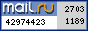 Copyright © 1998-2014 «Областной центр информационных технологий»